1. Импорт накладных: -  подкорректировать существующий:Файл docinВ предыдущей программе – каждый файл с накладной был отдельно. В текущей – один файл за определенный период – несколько накладных от разных поставщиков. На склад Аптека (НТТ)Поставщик – POSTДата накладной - NAKL_DATEНомер накладной - NAKL_NUMСумма оптовая =  SUM_W_NDS     сумма розничная = SUM_ROSN_Bсумма торговой наценки - SUMMA_NCДоговор с контрагентом – с поставщиком - на котором стоит галочка (использовать как основной).Валюта документа = руб.Дата = дате накладнойНе дублировать при повторной приемке.Автоматическая проводкаДолжно получиться в итоге так  - на примере первой накладной из файла. 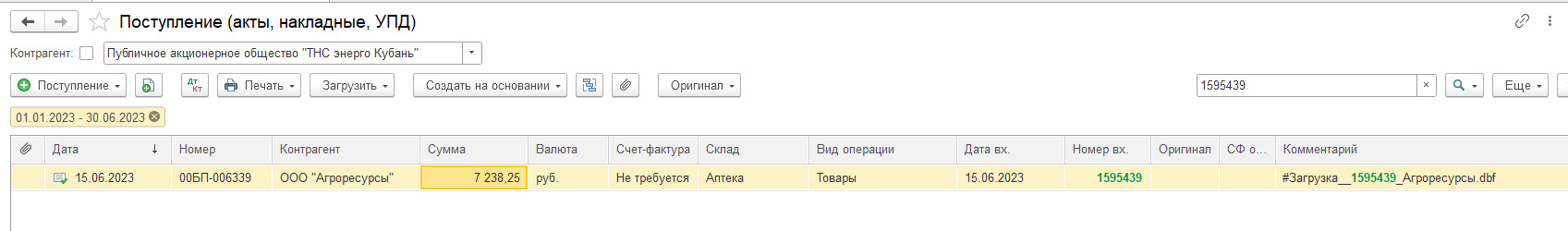 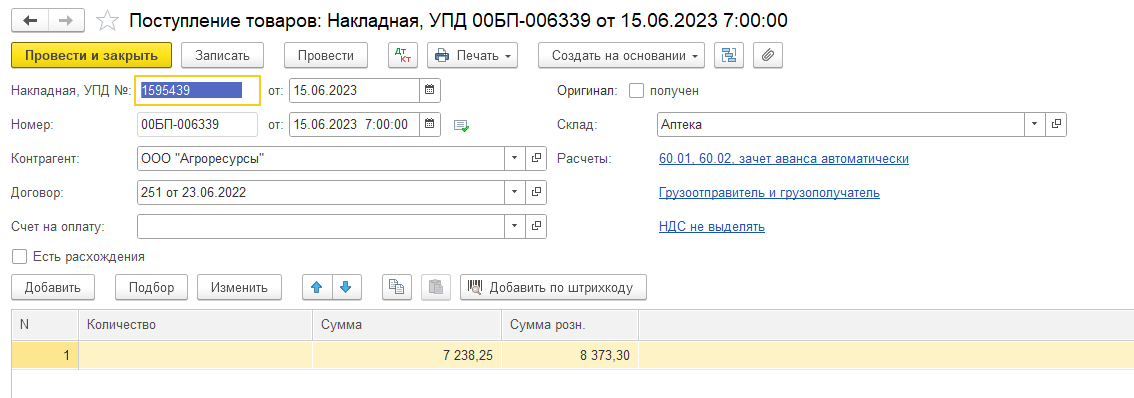 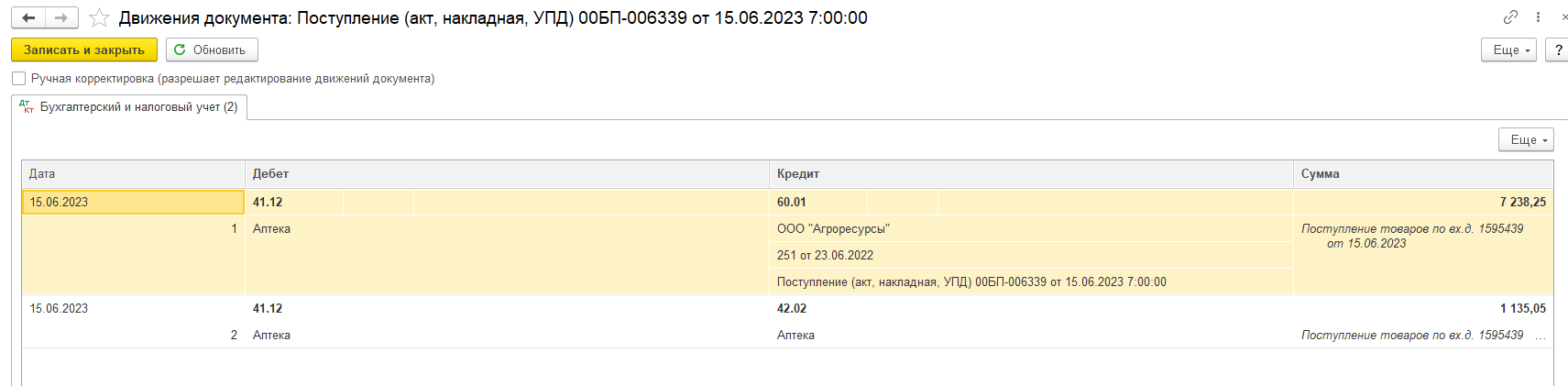 2. Импорт кассовых документов – поступление наличных – подкорректировать существующий.Файл docoutВид операции – розничная выручкаДата = дате кассовой смены= CASH_DATEСклад = Аптека (НТТ)Сумма доходов = сумма наличных за смену - CASH_NALРозничная выручка безнал оплата картой - CASH_WNALСумма расходов себестоимость = CASH_SUM_OАвтоматическая проводкаНе дублировать при повторной приемке.В итоге должно получиться так на примере 31.05.2023 г.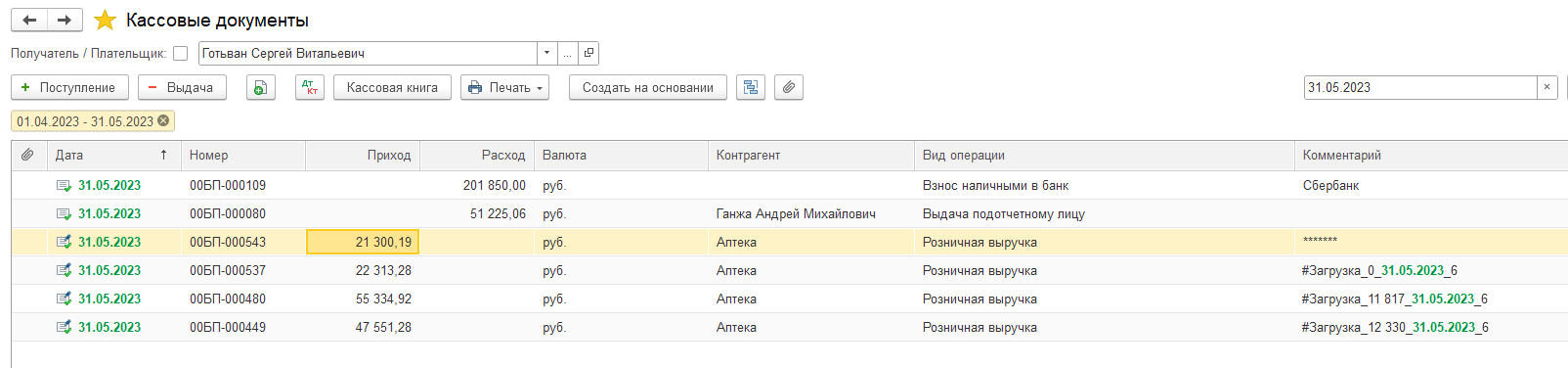 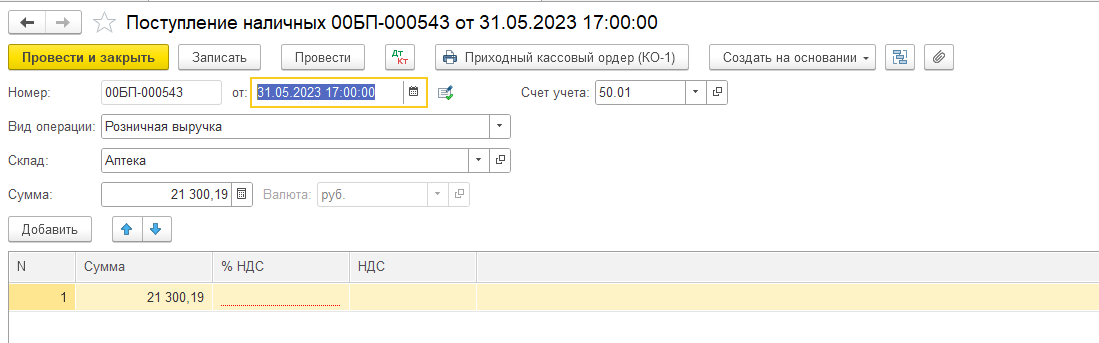 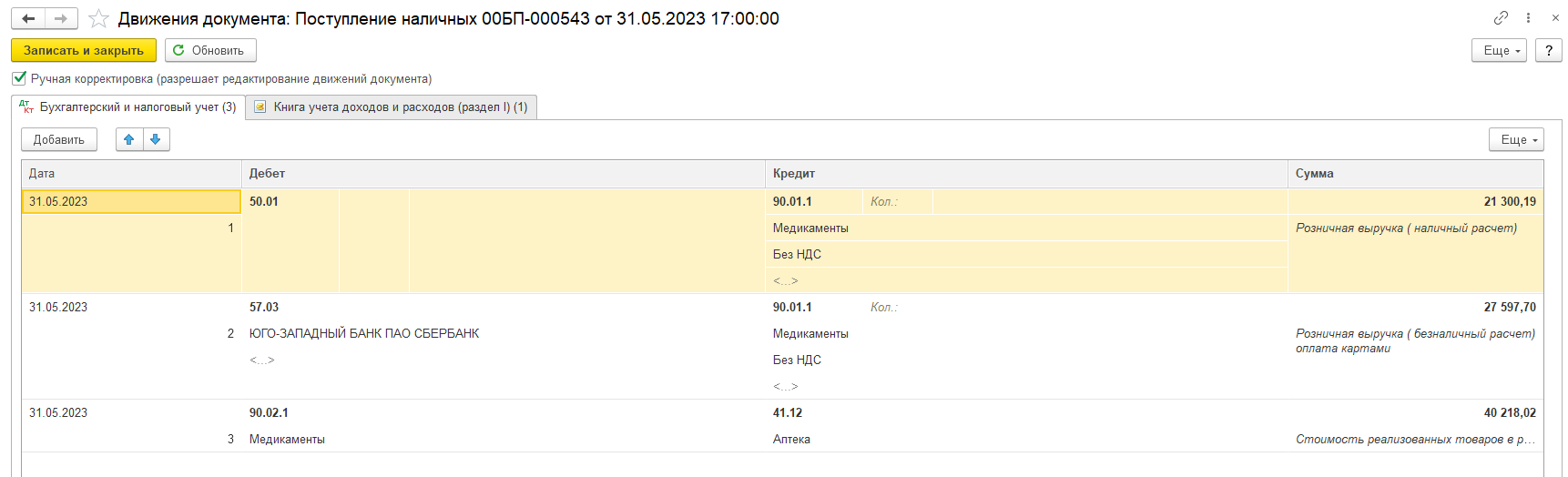 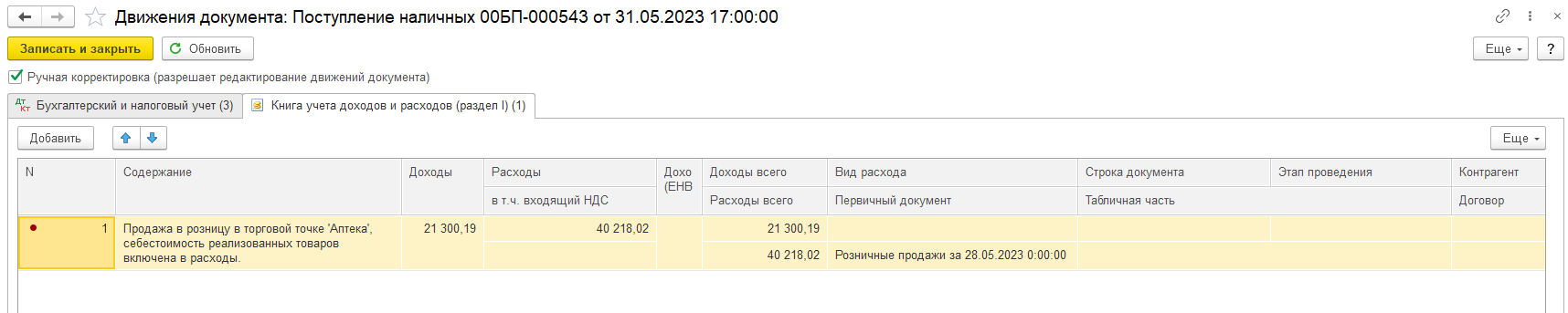 3. Вставить доп.обработку в 1с, настроить, чтобы работала и существующая, и новая – часть аптек еще на старой программе, а часть уже на новой. 